11 ноября 2021 года Россия отмечает двухсотлетие со дня рождения Достоевского. Достоевский Федор Михайлович – классик вне времени, гений, который уже давно для всего читающего человечества больше, чем просто писатель. Его по праву называют исследователем русской души, а великие произведения знают во всем мире, потому что они наполнены смыслом и жизненными проблемами, которые знакомы каждому из нас. Стали классикой мировой литературы бессмертные произведения писателя: «Идиот», «Преступление и наказание», «Униженные и оскорблённые», «Братья Карамазовы» и многие другие. 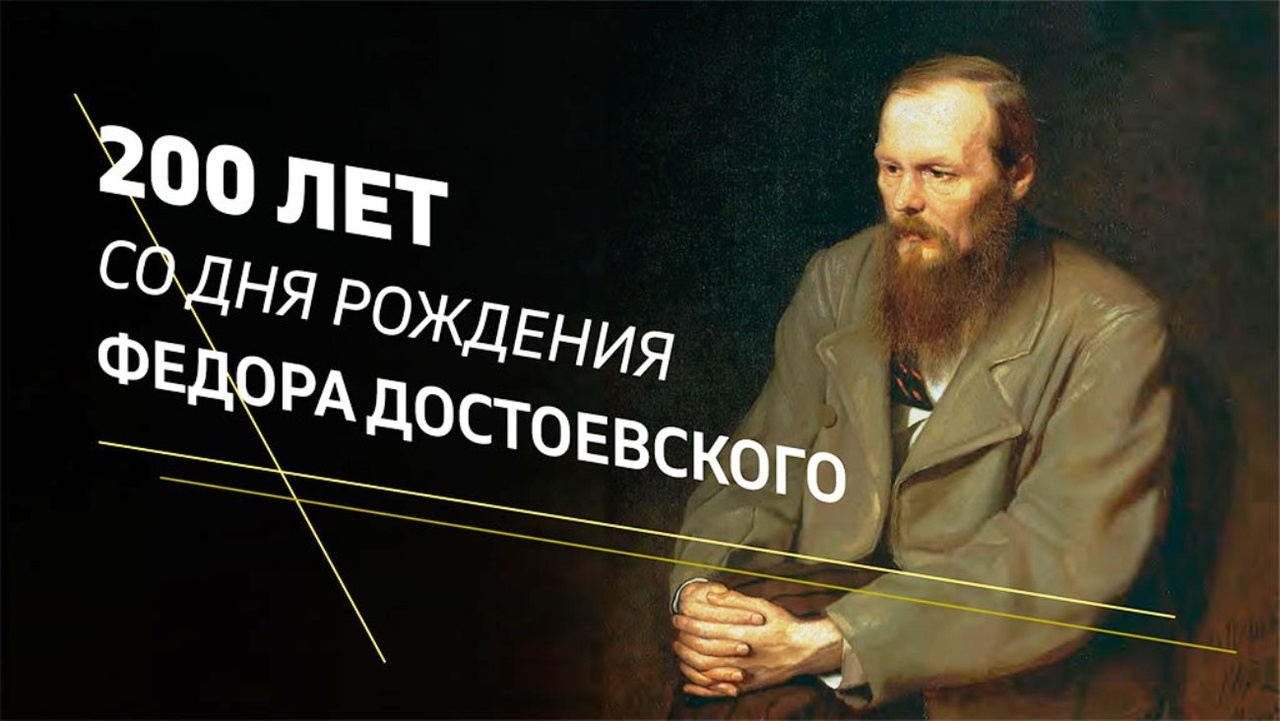 Сегодня в нашей школе был дан старт акции  «НЕДЕЛЯ Ф.М. ДОСТОЕВСКОГО». Уважаемые ребята, родители и педагоги, принимайте активное участие в акции, прикоснитесь к творчеству великого писателя! Федор Михайлович после себя оставил множество загадок и пророчеств. Сколько бы о нем ни спорили, а написанное сбывается. А если вчитаться, вдуматься в слова Достоевского, приоткроется завеса загадочности над русской душой...ПЛАН МЕРОПРИЯТИЙ, ПОСВЯЩЕННЫХ 200-ЛЕТИЮ СО ДНЯ РОЖДЕНИЯ Ф.М. ДОСТОЕВСКОГО№МероприятиеМесто проведения1Виртуальная экскурсия «Петербург Ф.М. Достоевского»2 этаж (телевизор)2Книжно-иллюстративная выставка «Мир Ф.М. Достоевского»Библиотека3Выставка «Штрихи к портрету»Фойе школы4Флешбук «Читаем Ф.М.Достоевского»Принять участие  могут все желающие.

До 18.11. необходимо снять видеоролик с чтением фрагмента из любого произведения Ф.М. Достоевского. Видео отправьте  своему учителю литературы.Публикации в школьной газете «Шкап»5«Ф.М. Достоевский. Мудрость сквозь века» Оформление дверей кабинетов школы6«Взгляд сквозь время»: онлайн-викторина о жизни и творчестве Ф.М. Достоевскогоhttps://villib.ru/news/vzgljad_skvoz_vremja_viktorina_o_zhizni_i_tvorchestve_f_m_dostoevskogo/2020-11-11-11337Онлайн-тест: 10 вопросов к 200-летию Федора  Михайловича Достоевскогоhttps://spb.aif.ru/culture/test_10_voprosov_k_200-letiyu_fedora_dostoevskogo8«Слово о классике» (уроки с Ф.М. Достоевским)Уроки русского языка и литературы9Перемены с Ф.М. ДостоевскимБиблиотека